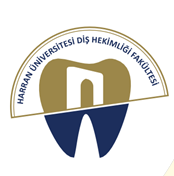 T.C.HARRAN ÜNİVERSİTESİDİŞ HEKİMLİĞİ FAKÜLTESİ DEKANLIĞINAFakülteniz ……………………………. Bölümü …………………….. no’lu öğrencisiyim. Fakülte Yönetim Kurulu Kararı ile mazeret kayıt talebim uygun görüldüğünden 20…- 20… Eğitim- Öğretim Yılı Güz / Bahar Döneminde ders kaydımın aşağıda belirtilen derslere göre yapılması hususunda,Gereğini bilgilerinize arz ederim. …/…/20…Öğrencinin Adı, Soyadı :İmzası  :Alması Gereken Ders/Dersler:S.NoDersin KoduDersin AdıKr/AKTSStatüsü (Alttan / İlk / Üstten)123456789101112131415